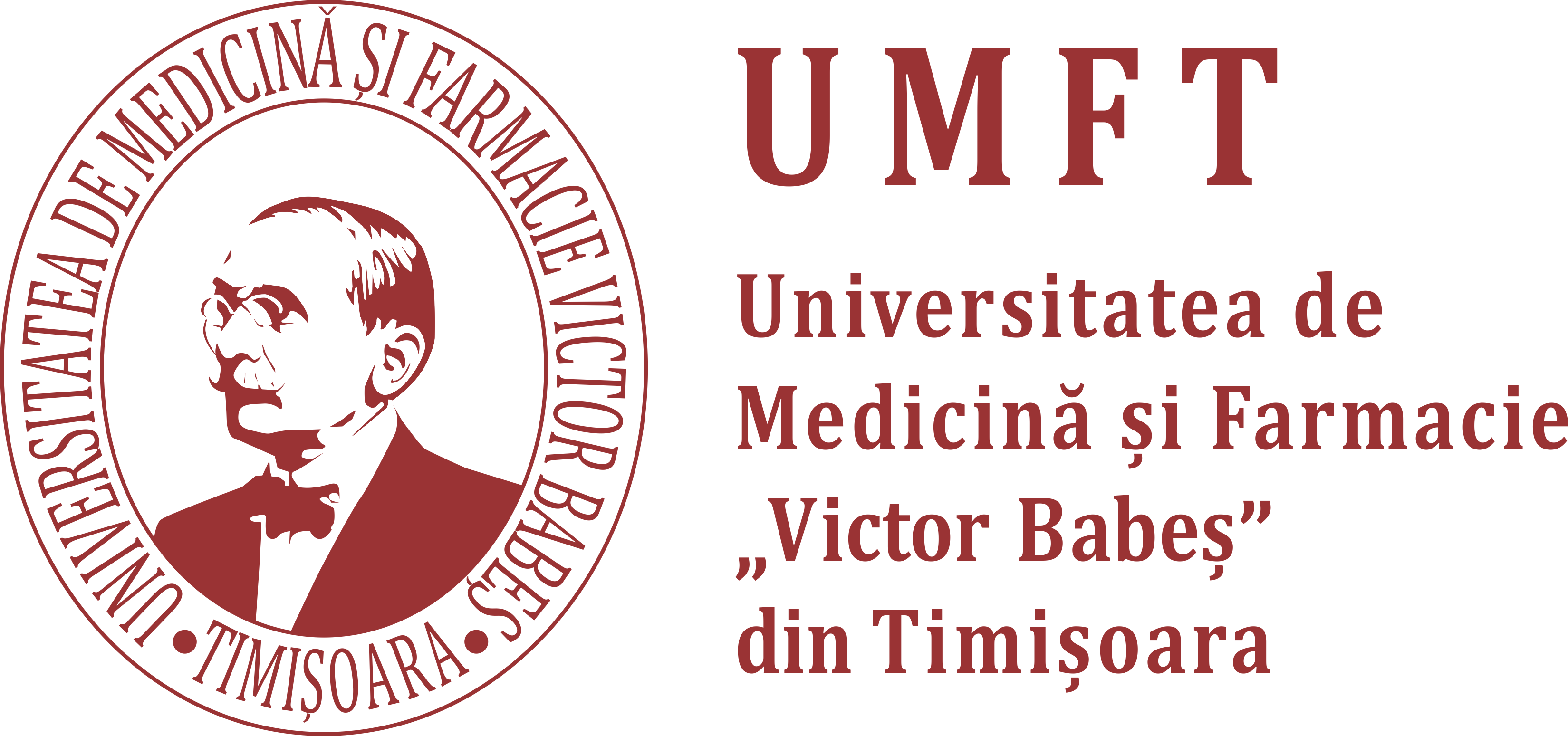 Anexa 11FORMULAR DE VERIFICARE A NUMĂRULUI DE PAGINI DIN DOSARUL DE CONCURS Subsemnatul/a_____________________________________________________, candidat/candidată la concursul pentru ocuparea postului didactic de _______________________________, poziția _____, din statul de funcții al Departamentului ______________________________, Facultatea de ___________________________, în sesiunea de concurs __________________,  declar pe propria răspundere, cunoscând prevederile art. 326 privind falsul în declarații din Noul Cod Penal, că prezentul dosar de concurs conține un număr de _________ pagini, din care ___________ pagini albe, după cum urmează:Certific exactitatea completării formularului:		           Certific verificarea conținutului dosarului:Număr de înregistrare dosar de concursDRU:________________/ ______________________Număr de înregistrare dosar de concurs  Registratura UMFVBT:________________/ ______________________ConținutNumăr de paginiNumăr de paginiConținutNumăr de paginiNumăr de paginiConținutDe la pag. … - până la pag.  …De la pag. … - până la pag.  …ConținutDe la pag. … - până la pag.  …De la pag. … - până la pag.  …ConținutCandidatVerificat DRUConținutCandidatVerificat DRU1. Curriculum vitae12. Declarație pe propria răspundere 2. Propunerea de dezvoltare a carierei universitare a  candidatului 13. Lista cu referenți (dacă este cazul)3. Lista  lucrărilor publicate și mapa cu lucrări selecționate in extenso14. Copie după diploma de absolvire a unui modul didactic/ Anexa 54. Fișa de verificare a candidatului 15. Certificat de competență lingvistică 5. Copia diplomei de doctor16. Dovada de plată a taxei de înscriere 6. Rezumatul, în limba română și într-o limbă de circulație internațională a tezei de doctorat17. Adeverință medicală7. Copii după titlul medical de medic  rezident / specialist / primar, după caz18. Adeverință psihologică8. Copie diploma de master sau echivalentă , inclusiv foaie matricolă/ supliment la diplomă19. Formular verificare număr de pagini (Anexa 11)9. Copie diploma de licență sau echivalentă, inclusiv foaie matricolă/supliment la diplomă20. CD / DVD / Stick USB cu întregul dosar scanat (4 exemplare)10. Copie după certificatul de naștere și certificatul de căsătorie (dacă este cazul)21. CD / DVD / Stick USB cu documente in format word 11. Copia cărții de identitate / pașaportCANDIDATData:DIRECȚIA RESURSE UMANEData:CANDIDATSemnătura:DIRECȚIA RESURSE UMANESemnătura: